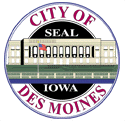 ***  DES MOINES CITY COUNCIL MEETING REPORT  ***The City Council took the following action on items listed in the attached meeting agenda summary. Copies of ordinances, resolutions and other Council action may be obtained from the City Clerk's Office (515) 283-4209. The six-digit number beginning with '20-' preceding each item on the agenda is a roll call number assigned by the City Clerk. Please refer to this number when requesting information or copies.SUMMARY OF DES MOINES CITY COUNCIL MEETINGDES MOINES CITY COUNCIL MEETINGCity Hall, City Council Chambers400 Robert D Ray Drive  Moved by Des Moines, Iowa 50309April 09, 2020 5:00 PMIowa Code Section 21.4 requires that each Council meeting shall be held at a place reasonably accessible to the public and at a time reasonably convenient to the public, unless for good cause such a place or time is impossible or impracticable. Given the Governor's prohibition on gatherings of ten or more persons during the COVID19 outbreak and further given Section Nine of the Governor’s March 19, 2020 proclamation suspending the regulatory provisions of Iowa Code §§ 21.8, 26.12, and 414.12, or any other statute imposing a requirement to hold a public meeting or hearing, the City Council has determined that a meeting at a physical place is impossible or impracticable and all Council meetings for the time being will be conducted electronically with the public allowed to attend per the instructions on this agenda. Meeting minutes will continue to be provided per the City’s normal course of business.Mayor and Council may be participating by ZOOM meeting due to COVID-19.The public can participate by using the information below:Join Zoom Meetinghttps://zoom.us/j/704936602?pwd=elVKM1dWQjlSUkp1S2U4dUZBdzNqZz09Meeting ID: 704 936 602Password: 542208One tap mobile+13126266799,,704936602# US (Chicago)Dial by your location877 853 5257 US Toll-free  Moved by Meeting ID: 704 936 60220-0593      ROLL CALL: Present:  Cownie, Boesen, Gatto, Gray, Mandelbaum, Voss and Westergaard.20-05942.         APPROVING AGENDA, AS PRESENTED AND/OR, AS AMENDED:  Moved by Boesen.  Motion Carried 7-0.  SETTING DATE OF HEARINGS20-05953.	On items regarding the budget, (4-27-20):  (Council Communication No.  20-156)20-0596(A)	On consideration of recommended Capital Improvement Program (CIP) for fiscal years 2020-21 through 2025-2026.  Moved by Gatto.   Motion Carried 7-0. 20-0597(B)	On amendments to the annual budget for current fiscal year ending June 30. 2020.  Moved by Gatto.   Motion Carried 7-0. 20-0598(C)	On proposed budget for the fiscal year ending June 30, 2021.  Moved by Gatto.  Motion Carried 7-0. APPROVING20-05994.	Execution of a contract (Cooperative Agreement) with the U.S. Department of Housing and Urban Development (HUD).    Moved by   Moved by Gatto.   Motion Carried 7-0. (Council Communication No.   20-157)   20-0600MOTION TO ADJOURN.  Moved by Gatto to adjourn the meeting at 5:13 pm. The City of Des Moines is pleased to provide accommodations to disabled individuals or groups and encourages participation in City government.  To better serve you, please notify us at least three business days in advance when possible at 515-283-4209, should special accommodations be required.  Assistive Listening Devices are available for meetings in the City Council Chambers.View City Council agendas online at DSM.city